ՈՐՈՇՈՒՄ N 67-Ա30 ՀՈՒՆԻՍԻ 2020թ.ԿԱՊԱՆ ՀԱՄԱՅՆՔԻ ՎԱՐՉԱԿԱՆ ՏԱՐԱԾՔՈՒՄ՝  ՈՒԺԱՆԻՍ ԳՅՈՒՂՈՒՄ  ԳՏՆՎՈՂ, ՀԱՄԱՅՆՔԱՅԻՆ  ՍԵՓԱԿԱՆՈՒԹՅՈՒՆ  ՀԱՆԴԻՍԱՑՈՂ ԳՅՈՒՂԱՏՆՏԵՍԱԿԱՆ ՆՇԱՆԱԿՈՒԹՅԱՆ ՀՈՂԱՄԱՍԵՐԸ ՎԱՐՁԱԿԱԼՈՒԹՅԱՆ ԻՐԱՎՈՒՆՔՈՎ ՄՐՑՈՒՅԹՈՎ  ՕԳՏԱԳՈՐԾՄԱՆ ՏՐԱՄԱԴՐԵԼՈՒ  ՄԱՍԻՆ  Ղեկավարվելով «Տեղական ինքնակառավարման մասին» Հայաստանի Հանրապետության օրենքի 18-րդ հոդվածի 1-ին մասի 21-րդ կետով, համաձայն Հայաստանի Հանրապետության հողային օրենսգրքի 46-րդ և 76-րդ հոդվածների, Հայաստանի Հանրապետության կառավարության 2001 թվականի ապրիլի 12-ի  թիվ 286,  Կապան համայնքի ավագանու 2018 թվականի փետրվարի 23-ի  թիվ 8-Ն որոշումների   և հաշվի առնելով համայնքի  ղեկավարի  առաջարկությունը, համայնքի ավագանին  ո ր ո շ ու մ  է.1. Կապան համայնքի վարչական տարածքում՝ Ուժանիս գյուղում գտնվող, համայնքային սեփականություն հանդիսացող գյուղատնտեսական  նշանակության ներքոհիշյալ  հողամասերը գյուղատնտեսությամբ  զբաղվելու նպատակով, 5 /հինգ/ տարի ժամկետով մրցույթով վարձակալությամբ օգտագործման տրամադրել, սահմանելով`1) 1.19232 հա /կադաստրային ծածկագիր՝ 09-104-0103-0005/  4-րդ կարգի  անջրդի վարելահողի համար 3080 (երեք հազար ութսուն) դրամ մեկնարկային տարեկան վարձավճար,2)  3.92515 հա /կադաստրային ծածկագիր՝ 09-104-0101-0021/  4-րդ կարգի  անջրդի վարելահողի համար 10130 (տաս հազար հարյուր երեսուն) դրամ մեկնարկային տարեկան վարձավճար,3) 0.65387 հա /կադաստրային ծածկագիր՝ 09-104-0102-0003/  4-րդ կարգի  անջրդի վարելահողի համար 1690 (հազար վեց հարյուր իննսուն) դրամ մեկնարկային տարեկան վարձավճար,4) 0.75414 հա /կադաստրային ծածկագիր՝ 09-104-0101-0022/  4-րդ կարգի  անջրդի վարելահողի համար 1950 (հազար ինը հարյուր հիսուն) դրամ մեկնարկային տարեկան վարձավճար,22. Համայնքի ղեկավարին՝ Հայաստանի Հանրապետության օրենսդրությամբ սահմանված կարգով և ժամկետներում ապահովել սույն որոշման 1-ին կետով նախատեսված հողամասերի վարձակալության իրավունքով տրամադրման մրցույթի կազմակերպումը և իրականացումը:Կողմ( 9 )`  ԱՆՏՈՆՅԱՆ ԱՐԵՆ                                  ՀԱՐՈՒԹՅՈՒՆՅԱՆ ՀԱՅԿ          ԱՍՐՅԱՆ ՎԱՉԵ				       ՄԵՍՐՈՊՅԱՆ ՆԱՊՈԼԵՈՆ	  ԴԱՎԹՅԱՆ ՆԱՐԵԿ                                 ՄԿՐՏՉՅԱՆ ԱՐԱ	   ԿՈՍՏԱՆԴՅԱՆ ԻՎԱՆ                             ՄՈՎՍԻՍՅԱՆ ԺԱՆ  ՀԱՐՈՒԹՅՈՒՆՅԱՆ ԿԱՄՈ                                             Դեմ ( 0 )Ձեռնպահ ( 0 )                   ՀԱՄԱՅՆՔԻ ՂԵԿԱՎԱՐ   		           ԳԵՎՈՐԳ ՓԱՐՍՅԱՆ2020թ. հունիսի 30ք. Կապան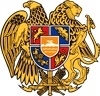 ՀԱՅԱՍՏԱՆԻ ՀԱՆՐԱՊԵՏՈՒԹՅՈՒՆ
ՍՅՈՒՆԻՔԻ ՄԱՐԶ
ԿԱՊԱՆ  ՀԱՄԱՅՆՔԻ  ԱՎԱԳԱՆԻ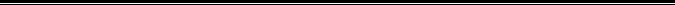 